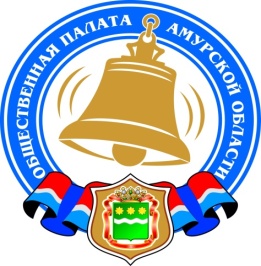 Хронология событий Общественной палаты Амурской области в январе 2019 годаО реализации благотворительной программы «Новогодний подарок»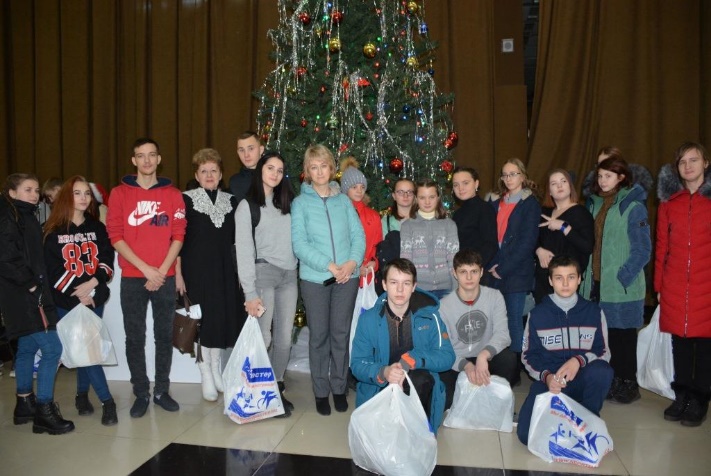 Каждый год, в преддверии нового года, Амурское областное отделение Российского детского фонда в рамках реализации благотворительной программы «Новогодний подарок» дарит радость и исполняет желания детей, проживающих на территории Амурской области.В декабре 2018 года более 400 детей, проживающих в эвенкийских  поселениях с.Ивановское Селемджинского района, с.Бомнак Зейского района, села  Усть-Нюкжа, Первомайское, Уркима Тындинского района получили сладкие новогодние подарки, сувениры, развивающие игры и игрушки, спортивный инвентарь.28 декабря на ледовой арене в ТРЦ «Острова» прошел ледовый бал для детей-сирот и детей, оставшихся без попечения родителей, обучающихся в профессиональных образовательных учреждениях Амурской области и детей-подростков из замещающих семей. Более 100 ребят не только стали участниками  ледового шоу, но и получили в подарок коньки и приняли участие в праздничном чаепитии.Проведение такого масштабного новогоднего праздника для ребят  стало возможным благодаря тесному сотрудничеству министерства социальной защиты населения Амурской области и Амурского областного отделения.Новогодние подарки отправлены в Юхтинскую спецшколу.Более 150 подарков выданы детям из многодетных семей, детям-инвалидам — находящимся на патронаже в детском фонде.Ребенку- инвалиду, проживающему п. Большой Невер были подарены  ноутбук, принтер и сладкий подарок.В Новогодних праздничных мероприятиях приняло участие более 700 ребятишек.Общая сумма средств, направленных на проведение Новогодних мероприятий в 2018 году составила  более 600 тыс. рублей.Амурское областное отделение Российского детского фонда  благодарит  за участие в благотворительной акции «Новогодний подарок»: генерального директора Ковалева Романа Николаевича — ООО «Транснефть —  Дальний Восток», заместителя генерального директора по экономике и финансам Ткачук Андрея Геннадьевича — АО  «Дальневосточная генерирующая компания», ООО «Березитовый рудник»,  Александра Ивановича Труш, Андрея Николаевича Жигайлова,  коллектив министерства социальной защиты населения Амурской области, жителей области и других регионов РФ.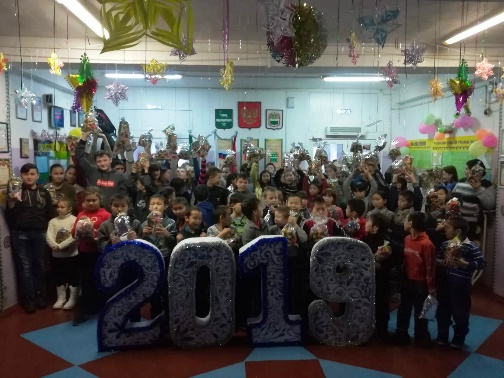 Национальная премия для предпринимателей «Немалый Бизнес»06 декабря 2018 года, уполномоченный при Президенте РФ по защите прав предпринимателей Борис Титов, Министерство экономического развития РФ, а также крупнейшие бизнес-сообщества страны: «Синергия», «Бизнес молодость», «Лайк», «Experum», «Black Star» и образовательный маркетплейс «Деловая среда» запустили Национальную премию для предпринимателей «Немалый Бизнес» (https://nemaliy.biz/).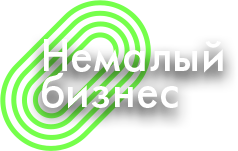 По условиям премии в лонг-лист войдут 100 участников, в шорт-лист, сформированный по результатам открытого голосования – 20. И уже из них будут отобраны шесть победителей в шести номинациях:«Ранний успех» — для тех, кто достиг результатов в юном возрасте;«Стремительный рост» – в течение года показатели бизнеса увеличились в разы;«Инновационный прорыв» – за внедрение технической или управленческой инновации, которая помогла значительно улучшить количественные показатели;«Добрый бизнес» – для социально ориентированных предпринимателей;«Реальный продукт» – специально для производственников.Гран-При – номинация, результат в которой определяется голосованием экспертов.Вручение премии состоится 06 февраля 2019 года на одной из крупнейших инновационных площадок столицы – Цифровое Деловое Пространство. Статус победителя премии «Немалый бизнес» позволит компаниям получить привилегии для дальнейшего развития, а для потребителей ее услуг станет ориентиром при выборе среди аналогичных организаций.Прошу Вас оказать содействие в информировании предпринимателей региона о премии «Немалый бизнес» отправить e-mail рассылку и разместить готовую новость на вашем сайте и в социальных сетях.В Общественной палате Амурской области обсудили планы в сфере национальной политики16 января 2019 года на базе Общественной палаты Амурской области состоялась встреча с представителями национально-культурных организаций, проведенная в рамках плана работы Совета национально-культурных и религиозных объединений. Участие в заседании приняли руководители национально-культурных объединений области, некоммерческих организаций, реализующих проекты в сфере гармонизации межэтнических отношений, представители органов власти.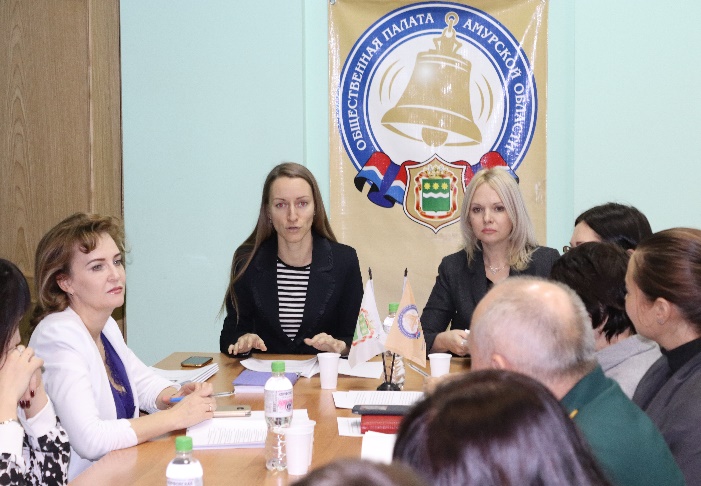 Первый блок вопросов был посвящен планам управления культуры Администрации города Благовещенска в сфере национальной политики на 2019 год. Начальник управления, Виктория Андреевна  Хопатько, рассказала собравшимся о конкурсе на предоставление муниципального гранта в сфере культуры и искусства. В этом году, заинтересованные некоммерческие организации и учреждения могут подать заявку в одной из трех номинаций: «Воспеваем героизм, подвиг, Родину», «Год Театра» и «Благовещенск – столица Примаурья». Подробная информация о конкурсе размещена на сайте управления культуры: http://культура.благовещенск.рф/.Кроме того, в рамках заседания рассмотрен вопрос об участии национально-культурных организаций и смешанных команд учебных заведений города в соревновании по мини-футболу, приуроченному ко Дню защитника Отечества. С соответствующей инициативой выступило Министерство культуры и национальной политики Амурской области. Участники заседания выразили готовность принять участие в мероприятии, высказали ряд предложений в организационную структуру мероприятия. В ближайшее время, на базе Министерства будет сформирован оргкомитет мероприятия, который определит место и точные даты проведения соревнований.В завершение мероприятия, заместитель председателя Общественной палаты Амурской области Екатерина Снежко представила информацию о деятельности ресурсного центра по поддержке некоммерческих организаций, создаваемого на базе Общественной палаты области. Центр призван оказать поддержку в подготовке заявок НКО на гранты федерального и регионального уровней. Завершение процедур по созданию центра и начало активной работы планируется в феврале 2019 года.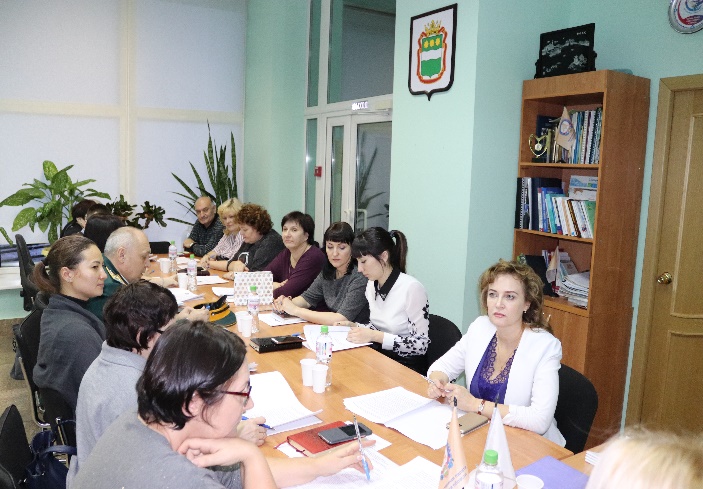 Награждение победителей и участников областного конкурса рисунков среди младших школьников и Областного конкурса сочинений эссе27 января в ДК Профсоюзов города Благовещенска прошло награждение победителей и участников областного конкурса рисунков среди младших школьников и Областного конкурса сочинений эссе«Моя семья в годы Великой Отечественной войны 1941 — 1945 годов» посвященного 74-й годовщине Победы в Великой Отечественной войне. В рамках реализации проекта «Листая страницы Блокадной книги» АРОО «Зейская слобода», которая выиграла президентский грант.На конкурсы поступило более 300 заявок из населенных пунктов: — г.Благовещенск; -г. Сковородино;- с Короли Октябрьского района;- с. Саскаль Шимановского р-на;- п.г.т. Прогресс;- с. Николо – Александровна Октябрьского района, — г. Завитинск, — с. Новочесноково, — г. Шимановск, — с. Томское Серышевского района, — г. Свободного, — с. Екатеринославка, — п. Юхта. Призовые места распределились следующим образом:Диплом I степени Номинация «Рисунок» Тасакова Таисия 8 лет «Ходили по воду» Акварель МБУДО Художественная школа преподаватель Бабаева Надежда Николаевна;Диплом II cтепени Номинация «Рисунок» Синичук Елизавета 9 лет«Горжусь прадедом. Сталинград 1942 г Ануфриенко Павел Федорович», бумага, гуашь «Ассоциация творческих работников Амурской области», преподаватель Максименко Анна Юрьевна;Диплом III степени Номинация «Рисунок» Шаповалов Максим9 лет «Страдание,ужасы войны – Ленинграда», графикаФГБОУ ВО «БГПУ» Центр интеллектуального и творческого развития детей «Маленькая академия большого роста», преподаватель Долгушина Евгения Михайловна;Диплом «специальный приз жюри» Бабкина Арина8 лет «Голодные годы», графика МБОУ СОШ с. Николо-Александровка Октябрьского р-на Учитель Бабкина Екатерина АнатольевнаДиплом «Специальным призом устроителей конкурса». Житорева Дарья10 лет «Война. Сестры», акварель МБУДО Художественная школа преподаватель Бабаева Надежда НиколаевнаДиплом I степени Номинация «Эссе» Кирпа Елена Сергеевна19 лет Студентка 142 группы ГПОАУ «Амурский педагогический колледж»Диплом II степени Номинация «Эссе» Трунов Антон СергеевичСтудент 4 курса Благовещенского Политехнического колледжа19 летДиплом III степени Номинация «Эссе» Скорикова Анастасия СергеевнаСтудентка 125 группы ГПОАУ «Амурский педагогический колледж»Диплом I Номинация «Сочинение» Зубкова Диана Евгеньевна Ученица 8 А класса МАОУ «Гимназия №25»Диплом II cтепени Номинация «Сочинение» Будина Татьяна ОлеговнаУченица 8 А класса МОУ СОШ с. Томское Серышевского районаДиплом III степени Гусейнова Камила Иса кызы Ученица 10 классаМОБУ  «Новочесноковская средняя общеобразовательная школаДиплом «специальный приз жюри» Булычев Александр АлександровичКурсант 2 курс (1 взвод 1 рота) ФГВОУВО «ДАЛЬНЕВОСТОЧНОЕ ВЫСШЕЕ ОБЩЕВОЙСКОВОЕ КОМАНДНОЕ УЧИЛИЩЕ ИМЕНИ МАРШАЛА СОВЕТСКОГО СОЮЗА К.К.РОКОССОВСКОГО» МИНИСТЕРСТВА ОБОРОНЫ РОССИЙСКОЙ ФЕДЕРАЦИИ (Г.БЛАГОВЕЩЕНСК)Диплом «Специальным призом устроителей конкурса». Фазилов Тимофей Вячеславович Ученик 7Б класс МАОУ «Школа № 17 г. Благовещенска»Все участники, прошедшие во второй очный этап конкурса получили соответствующие дипломы, а победители получили дипломы и призы от организаторов и партнёров конкурса. Жюри отметило широкую географию всех работ и разнообразие жанров и техник исполнения. Нина Николаевна Дьякова, председатель жюри конкурса сочинений поблагодарила родителей и педагогов за проделанную работу и отметила, что их дети «здоровы», они помнят и любят историю своей семьи! Что очень важно для каждого человека, ведь как писал В. Ключевский «История ничему не учит, а только наказывает за незнание уроков».Работы победителей конкурса «Моя семья в годы Великой Отечественной войны 1941-1945» размещены на передвижной выставке «Великая Отечественная война глазами детей ХХI века» в холле перед спектаклем «Ленинградский дневник. Несломленные» по пьесе О. Конюх, Образцовой театральной студии «Этюд».Ближайший спектакль пройдёт 22 февраля в 11:00 в зале ДК Профсоюзов в рамках городского фестиваля «Театральный Благовещенск».Представители НКО и органов власти пообщались в «Открытом пространстве»31 января 2018 года в Благовещенске прошла конференция «Открытое пространство: диалог для взаимодействия». Мероприятие состоялось при финансовой поддержке Фонда президентских грантов и содействии Общественной палаты Амурской области в рамках грантового проекта «От практики – к действию», который реализует АООМО «Пульс». В конференции приняли участие представители почти 100 некоммерческих организаций из областного центра, Свободного, Зеи, Серышево и других территорий.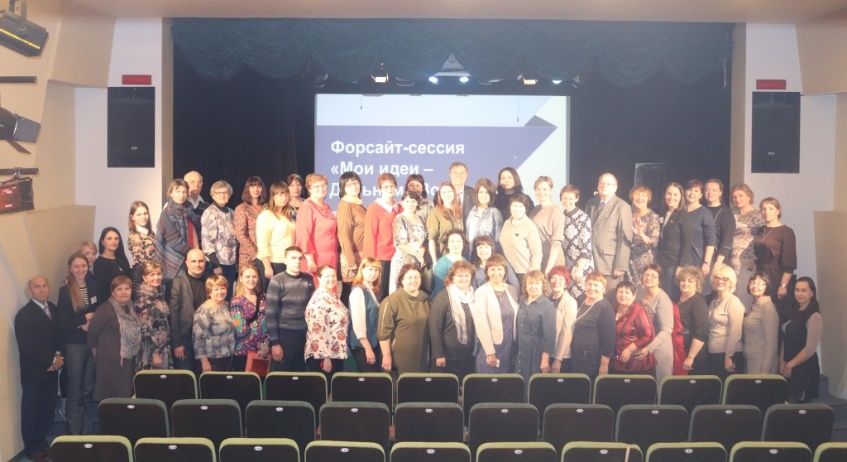 Пленарное заседание открыл начальник управления внутренней политики аппарата губернатора Амурской области А.А. Бородачев. Он, в частности, сообщил, что— в текущем году предусмотрено увеличение субсидий (на 500000 рублей) из областного бюджета на поддержку некоммерческого сектора,— рассматривается вопрос о расширении перечня исполнительных органов власти, которые взаимодействуют с некоммерческим сектором в рамках ведомственных программ (с четырех министерств и ведомств до четырнадцати).Заместитель председателя Общественной палаты Амурской области Екатерина Снежко озвучила результаты анкетирования некоммерческого сектора по итогам работы 2018 года. Несмотря на усиление мер поддержки НКО в области, сектору пока не удалось преодолеть тенденцию к сокращению числа некоммерческих организаций, однако, наметились и позитивные тенденции: организации стали расширять перечень реализуемых проектов, привлекать больше волонтеров, взаимодействовать. Эффективным инструментом в организации взаимодействия НКО станет и постоянно действующий ресурсный центр, который создается на базе ГКУ «Аппарат Общественной палаты Амурской области». Центр займется консультированием НКО, созданием единого информационного портала, ведением базы некоммерческих организаций области. В рамках конференции участники обсудили задачи работы будущего центра и наполнение сайта для помощи НКО.Всего, в рамках конференции работало шесть открытых дискуссионных площадок по вопросам стратегического развития и поддержки НКО на региональном уровне, привлечения человеческих ресурсов, поиска и реализации новые идей и другие.В итоге работы были сформулированы предложения в документ стратегического взаимодействия органов власти и местного самоуправления с некоммерческими организациями Амурской области, который будет утвержден Правительством области в 2019 году.Завершением конференции стала форсайт-сессия на тему «Мои идеи – Дальнему Востоку».Для справкиНа территории Амурской области осуществляют свою деятельность 906 НКО из которых 32 региональных отделения партий, 133 религиозных организаций.Регламентные мероприятияв январе 2019 года11 января 2019 года состоялось заседание экспертной группы проекта «Мои идеи – Дальнему Востоку» по сбору предложений в Национальную программу развития Дальнего востока до 2025 года; 12 января 2019 года состоялось заседание рабочей группы проекта «Будь круче», реализуемого в рамках направления «Сердце Лидера» всероссийского конкурса «Лидеры России»;16 января 2019 года состоялась презентация планов работы ресурсного центра по поддержке НКО при Общественной палате Амурской области в рамках заседания Совета национально-культурных и религиозных объединений при Общественной палате Амурской области;31 января 2019 года состоялось презентация планов работы ресурсного центра по поддержке НКО при Общественной палате Амурской области в рамках конференции НКО «Открытое пространство».Использование ресурсов Общественной палаты Амурской области инициативными гражданами и общественными организациямив январе 2019 годаДатаВремяМероприятиеКоординаторЗал заседаний № 112Зал заседаний № 112Зал заседаний № 112Зал заседаний № 11217 января 16:00Заседание общественниковРудакова Е.18 января 16:00Заседание совета при Уполномоченному по правам ребенка Амурской областиТретьякова Н.П